TMKC（タバコ問題を考える会・千葉）　2018年１２月例会 と“２０１9 望年会” の ご案内􁴕􁴕􁴕􁴕􁴕􁴕􁴕􁴕􁴕􁴕􁴕􁴕􁴕􁴕􁴕􁴕􁴕􁴕􁴕􁴕􁴕􁴕􁴕􁴕・・・・・・・・・・・日 時：12月13日 (木) 18時～21時場 所：cafe EST（カフェ エスト）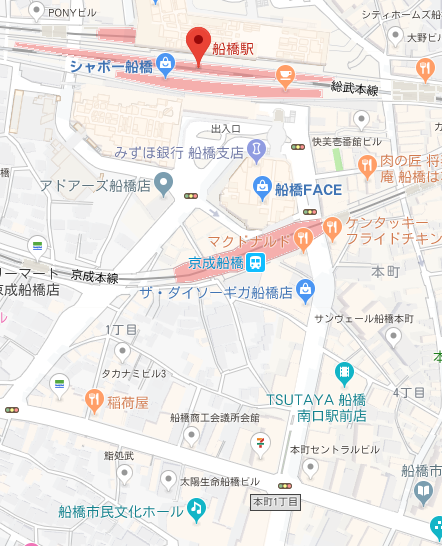  　会場：カフェエスト住所）船橋市本町2ー1ー1船橋スクエア21ビル 2F　☎ 047－431－6077船橋市中央公民館手前のスクランブル交差点角のビル、1階の傘屋さん上。JR船橋駅南口徒歩5分望年会は申込制です。12月9日(日)までにメールorFAXでお申込み下さい申込先：メール：info@tmkc.org　FAX：050-1417-7817（TMKC事務局）※事前申し込みなしに参加された場合、食事がご用意できない場合、お席がご用意できない場合がございます。􁴕􁴕􁴕􁴕􁴕􁴕􁴕􁴕􁴕􁴕􁴕􁴕􁴕􁴕􁴕􁴕 申込書・・・・・・・・・・・・・・・・TMKC2019望年会参加申し込み　　　　　　申込締切：12月9日（日）申込先：メール：info@tmkc.org　FAX：050-1417-7817（TMKC事務局）所属・肩書き等氏名TEL備考